РЕПУБЛИКА БЪЛГАРИЯ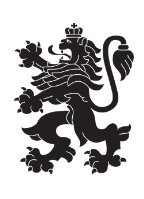 Министерство на земеделието, храните и горитеОбластна дирекция „Земеделие“ – гр.ПазарджикКомисия  по чл.17, ал.1, т.1 от ЗОЗЗ		  Препис - извлечениеПротокол № ПО-10-3От 25.03.2021 год.Р Е  Ш Е Н И Е :№ ПО-10-3от 25 март 2021 годинаЗА:      Промяна предназначение на земеделските земи за неземеделски нужди и      утвърждаване на площадки и трасета за проектиранеКОМИСИЯТА по чл.17, ал. 1, т.1 от ЗОЗЗРЕШИ:I. На основание чл.22, ал.1 от Закона за опазване на земеделските земи и чл.32, ал.1 от Правилника за прилагане на Закона за опазване на земеделските земи утвърждава площадка за проектиране на обекти, както следва:1. Утвърждава площадка за проектиране на обект „Индивидуално вилно застрояване” с която се засягат  около 2 966 кв. м. земеделска земя,  СЕДМА категория, неполивна, собственост на А. С. Н. в землището на гр. Батак, имот с идентификатор 02837.11.500, местност “ Правия път”,  община Батак, област Пазарджик при граници посочени в приложената скица.Решението може да бъде обжалвано при условията и по реда на Административнопроцесуалния кодекс.2. Утвърждава площадка за проектиране на обект „Курортна дейност /семейна вила/” с която се засягат  около 2 881 кв. м. земеделска земя,  ДЕВЕТА категория, неполивна, собственост на С. Г. К. в землището на гр. Батак, имот с идентификатор 02837.4.1544, местност “Мефтеря”,  община Батак, област Пазарджик при граници посочени в приложената скица.Решението може да бъде обжалвано при условията и по реда на Административнопроцесуалния кодекс.II. На основание § 30, ал. 2 от Преходните и заключителни разпоредби към Закона за изменение и допълнение на Закона за посевния и посадъчния материал:3. Потвърждава Решение № К-3/07.03.2007 год., точка 13, на Комисията по чл.17, ал.1, т.1 от ЗОЗЗ към ОД „Земеделие“ гр. Пазарджик, със следното съдържание:„Променя предназначението на 2 523 кв.м. земеделска земя от седма категория, неполивна, собственост на П. К. И. за изграждане на обект ”Индивидуално вилно строителство” в землището на гр. Батак, имот № 027051, местност  “Правия път”, община Батак при граници посочени в приложената скица и влязъл в сила ПУП.Собственикът на земята да заплати на основание чл.30 от ЗОЗЗ такса по чл.6, т.5 на тарифата в размер на 1236,27 лв.“Земеделската земя с площ от 2 523 кв.м., предмет на настоящото решение е в границите на поземлени  имоти с идентификатори 02837.11.74, 02837.11.302, 02837.11.303, 02837.11.76, 02837.11.305  и 02837.11.304 по КККР на гр. Батак  .Заинтересованите лица да заплатят  на основание чл. 30, ал. 1 от ЗОЗЗ, такса по чл.6, т.1 на Тарифата в размер на 1147,97 лева, представляваща разликата между внесената такса в размер на 1236,27 лева, посочена в Решение № К-3/07.03.2007 год., точка 13 на Комисията по чл.17, ал.1, т.1 от ЗОЗЗ и определената такса по действащата към момента на внасяне на предложението тарифа в размер на 2384.24 лв.Решението губи правно действие в сроковете по чл. 24, ал. 5 от Закона за опазване на земеделските земи и подлежи на обжалване по реда на Административнопроцесуалния кодекс.При промяна на инвестиционното намерение относно функционалното предназначение на обекта, на основание чл. 67а, ал. 4 от ППЗОЗЗ се провежда процедурата по глава пета от ППЗОЗЗ.Решението може да бъде обжалвано при условията и по реда на Административнопроцесуалния кодекс.4. Потвърждава Решение № РД-10-4/10.07.2009 год., точка 59, на Комисията по чл.17, ал.1, т.1 от ЗОЗЗ към ОД „Земеделие“ гр. Пазарджик, със следното съдържание:„Променя предназначението на 7680 кв.м. земеделска земя от пета категория, поливна, собственост на "А." ООД за изграждане на обект ”Търговия и услуги - промишлени стоки” в землището на с. Сарая, имот № 092003, местност “Мерата”, община Пазарджик, област Пазарджик при граници посочени в приложената скица и влязъл в сила ПУП.Собственикът на земята да отнеме и оползотвори хумусния пласт и заплати на основание чл.30 от ЗОЗЗ такса по чл.6, т.1 на тарифата в размер на 8 870,40 лв.“Земеделската земя с площ от 7 679 кв.м., предмет на настоящото решение е в границите на поземлен имот с идентификатор  65437.92.3 по КККР на с. Сарая.Заинтересованото лице да заплати на основание чл. 30, ал. 1 от ЗОЗЗ, такса по чл.6, т.1 на Тарифата в размер на 9 374,90 лева, представляваща разликата между внесената такса в размер на 8 870,40 лева, посочена в Решение № РД-10-4/10.07.2009 год., точка 59 на Комисията по чл.17, ал.1, т.1 от ЗОЗЗ и определената такса по действащата към момента на внасяне на предложението тарифа в размер на 18 245,30 лв.Решението губи правно действие в сроковете по чл. 24, ал. 5 от Закона за опазване на земеделските земи и подлежи на обжалване по реда на Административнопроцесуалния кодекс.При промяна на инвестиционното намерение относно функционалното предназначение на обекта, на основание чл. 67а, ал. 4 от ППЗОЗЗ се провежда процедурата по глава пета от ППЗОЗЗ.Решението може да бъде обжалвано при условията и по реда на Административнопроцесуалния кодекс.5. Отказва да потвърди Решение № РД-10-3/13.04.2010 год., точка 42, на Комисията по чл.17, ал.1, т.1 от ЗОЗЗ към ОД „Земеделие“ гр. Пазарджик до представяне на становище от РДГ гр. Пазарджик, относно промяна предназначението на имота по реда ЗОЗЗ и ППЗОЗЗ и дали имотът представлява гора по смисъла на чл.2 от ЗГ, във връзка с констатираното наличие на горско дървесна растителност в имоти с идентификатори 02837.11.1328, 02837.11.1329, 02837.11.1330, 02837.11.788 по КККР на гр. Батак /всички образувани от имот № 029082/, местност „Пущек“, общ. Батак.Решението може да бъде обжалвано при условията и по реда на Административнопроцесуалния кодекс.ІІІ. На основание 41а от Правилника за прилагане на Закона за опазване на земеделските земи, спира процедурата за промяна предназначение, както следва:6. Спира процедурата за промяна предназначението на  3 213 кв. м. земеделска земя, ПЕТА категория, неполивна, съсобственост на А. В. Б. и Т. В. М. за изграждане на обект „Жилищно строителство и молитвен дом” в землището на с. Добровница, имот с идентификатор 21556.94.48,  с НТП - нива, местност „Азмака”, община Пазарджик, област Пазарджик при граници посочени в приложената скица и влязъл в сила ПУП-ПРЗ, във връзка с констатираното строителство.Решението може да бъде обжалвано при условията и по реда на Административнопроцесуалния кодекс.